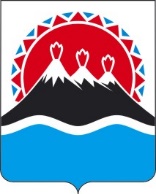 П О С Т А Н О В Л Е Н И ЕПРАВИТЕЛЬСТВАКАМЧАТСКОГО КРАЯг. Петропавловск-КамчатскийПРАВИТЕЛЬСТВО ПОСТАНОВЛЯЕТ:1. Внести в приложение № 1 к постановлению Правительства Камчатского края от 29.09.2017 № 402-П «Об утверждении Порядка формирования, ведения и утверждения регионального перечня (классификатора) государственных (муниципальных) услуг, не включенных в общероссийские базовые (отраслевые) перечни (классификаторы) государственных и муниципальных услуг, оказываемых физическим лицам, и работ, оказываемых и выполняемых краевыми государственными (муниципальными) учреждениями, в Камчатском крае» изменение, изложив графу 3 строки 29 в следующей редакции: «Администрация Губернатора Камчатского края».										   2. Настоящее постановление вступает в силу после дня его официального опубликования.[Дата регистрации]№[Номер документа]О внесении изменения в приложение № 1 к постановлению Правительства Камчатского края   от 29.09.2017 № 402-П «Об утверждении Порядка формирования, ведения и утверждения регионального перечня (классификатора) государственных (муниципальных) услуг, не включенных в общероссийские базовые (отраслевые) перечни (классификаторы) государственных и муниципальных услуг, оказываемых физическим лицам, и работ, оказываемых и выполняемых краевыми государственными (муниципальными) учреждениями, в Камчатском крае» О внесении изменения в приложение № 1 к постановлению Правительства Камчатского края   от 29.09.2017 № 402-П «Об утверждении Порядка формирования, ведения и утверждения регионального перечня (классификатора) государственных (муниципальных) услуг, не включенных в общероссийские базовые (отраслевые) перечни (классификаторы) государственных и муниципальных услуг, оказываемых физическим лицам, и работ, оказываемых и выполняемых краевыми государственными (муниципальными) учреждениями, в Камчатском крае» Председатель Правительства Камчатского края[горизонтальный штамп подписи 1]        Е.А. Чекин	